Hyndland Secondary School 	Senior Phase Commitment Form	Name: 						Class: 		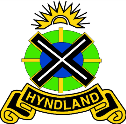 The subjects which we hope to offer next session are identified below. If you are considering options for S5, you must choose five subjects from those below. If you are considering options for S6, you should choose at least four subjects. You do not need to select a subject from each column, and you may, at this stage, select more than one option from the same column. Before making selections, you should consult your options booklet for information on the probable levels of study on offer and the relevant entry requirements.Please place choices in order of preference. Please add two reserve choices in the appropriate rows in the table. If you intend to pursue a college option or a Foundation Apprenticeship, then you should still select the appropriate number of subjects from the above list (5 for S5 or 4-5 for S6). In addition, identify your proposed college option in the additional box provided.English and LanguagesMathematics and NumeracyExpressive ArtsSciencesSocial StudiesTechnologiesS5 and S6(Highers, National qualifications and National Progression Awards) English (N5 and H)Media (H)French (H)Spanish (N5 and H)Mathematics (N5 and H)Art (N5 and H)Photography (H)P.E. (H)Drama (H)Music (H)Dance (H)Fashion and Textile Technologies (N5 and H)Practical Cake Craft (N5)Biology (H)Chemistry (H)Laboratory Skills (N5)Physics (H)Health Sector (N5)Business Management (H)Geography (N5 and H)History (N5 and H)Modern Studies (H)Administration (H)Computing (H)Computer Games Development (NPA level 4, 5 and 6)Design and Manufacture (H)Digital Media (NPA level 5 and 6)Engineering Science (H)Practical Woodworking (N4 and N5)S6 (Advanced Highers. Highers and National Progression Awards) English (AH)French (AH)Spanish (AH)Mathematics (AH)Art (AH)PE (AH)Sports Leadership (NPA level 5 and 6)Biology (AH)Chemistry (AH)Physics (AH)History (AH)Politics (H)Computing (AH)Cyber Security and Ethical Hacking (NPA level 6) SubjectLevel (National 5, Higher, Advanced Higher, NPA)Reason for Choice12345ReserveReserve